The Nitrogen Cycle:The Earth’s atmosphere is about ________________ nitrogen gas (N2). Although there is so much nitrogen in the atmosphere most organisms ______________________________________.A big part of the N-Cycle is how organisms have evolved together to _____________________________.This is a very complicated process, but`s let`s look at some of the basics.Almost all nitrogen is removed from the atmosphere by ____________________________________.This can happen in a couple of ways. One way is a _________________________________________ relationship between nitrogen fixing bacteria and a type of plant called a _________________________. The bacteria live in small lumps on the roots of the legumes, called nodules. The bacteria pull nitrogen from the atmosphere and release it directly into the roots of the plant as NH4 (____________________________). The legumes in turn, provide the bacteria with _____________________________.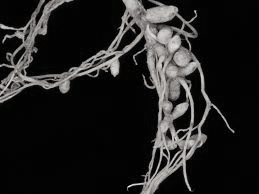 Usually however the nitrogen-fixing bacteria live in the ___________________. The NH4 they produce ________________________________ by most plants.  A second type of _____________________ now comes to the rescue! Nitrifying bacteria convert NH4 to NO3- (____________________). Plants CAN _______________________________ NO3- into their roots!The plants now make amino acids out of the nitrogen, which can then form _________________________.Animals then eat the plants to get their nitrogen.When the plants and animals die ___________________________ break them down and release _______________ back into the soil.Now to be a full CYCLE the nitrogen needs to ___________________________________________________.Some of the NO3- that is created by the __________________________________ is passed on to yet another type of ________________________ called ______________________________. These denitrifying bacteria convert NO3- back into ____________ and _________________________________.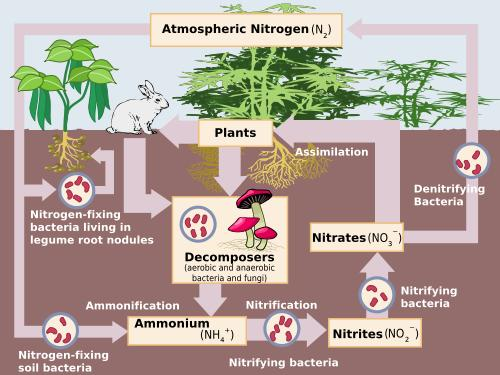 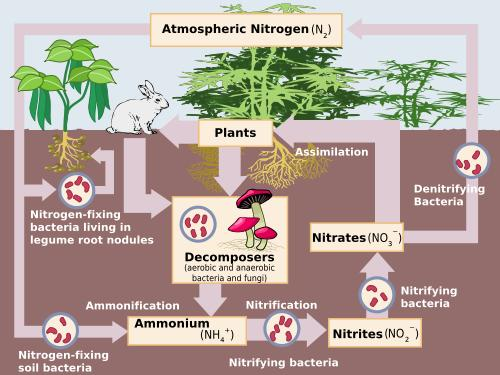 The Nitrogen Cycle:The Earth’s atmosphere is about 78% nitrogen gas (N2). Although there is so much nitrogen in the atmosphere most organisms cannot use N2 gas directlyA big part of the N-Cycle is how organisms have evolved together to remove N2 from the atmosphereThis is a very complicated process, but`s let`s look at some of the basics.Almost all nitrogen is removed from the atmosphere by bacteriaThis can happen in a couple of ways. One way is a mutualistic symbiotic relationship between nitrogen fixing bacteria and a type of plant called a legume. The bacteria live in small lumps on the roots of the legumes, called nodules.                The bacteria pull nitrogen from the atmosphere and release it directly into the roots of the plant as NH4 (ammonium). The legumes in turn, provide the bacteria with sugar.Usually however the nitrogen-fixing bacteria live in the soil.    The NH4 they produce                           cannot be absorbed                      by most plants.    A second type of     bacteria        now                                            comes to the rescue! Nitrifying bacteria convert NH4 to NO3- (   nitrate   ). Plants CAN                              absorb NO3- into their roots!The plants now make amino acids out of the nitrogen, which can then form proteins.Animals then eat the plants to get their nitrogen.When the plants and animals die decomposers break them down and release 		                                     NH4 (ammonium) back into the soil.Now to be a full CYCLE the nitrogen needs to be returned to the soil.Some of the NO3- that is created by the nitrifying bacteria is passed on to yet another                                          type of          bacteria           called              denitrifying bacteria.                                     These denitrifying bacteria convert NO3- back into N2 (nitrogen gas) and release it to the atmosphere.